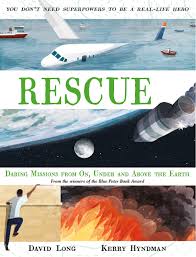 Read page 134, ‘Houston, we’ve had a problem,’ to page 136, ‘…while the flight controllers worked out what to do next.’How many people have actually walked on the moon?The astronauts flew to the Moon in Saturn V rockets. Find 5 facts about these rockets.What sort of person do you think makes a good astronaut? Why? (Remember to refer to the text.)What caused the loud bang the three astronauts heard?Why did it look like the mission was going to turn into a disaster?What plan did the astronauts decide to follow after reporting their ‘problem’ to mission control? Why did they think this might be a good solution? 